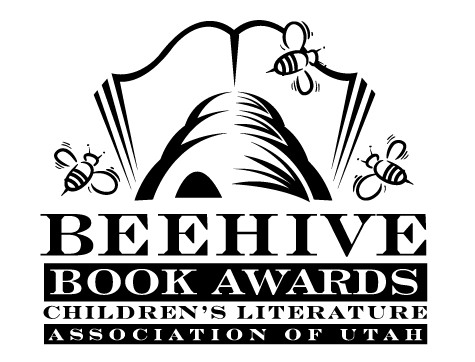 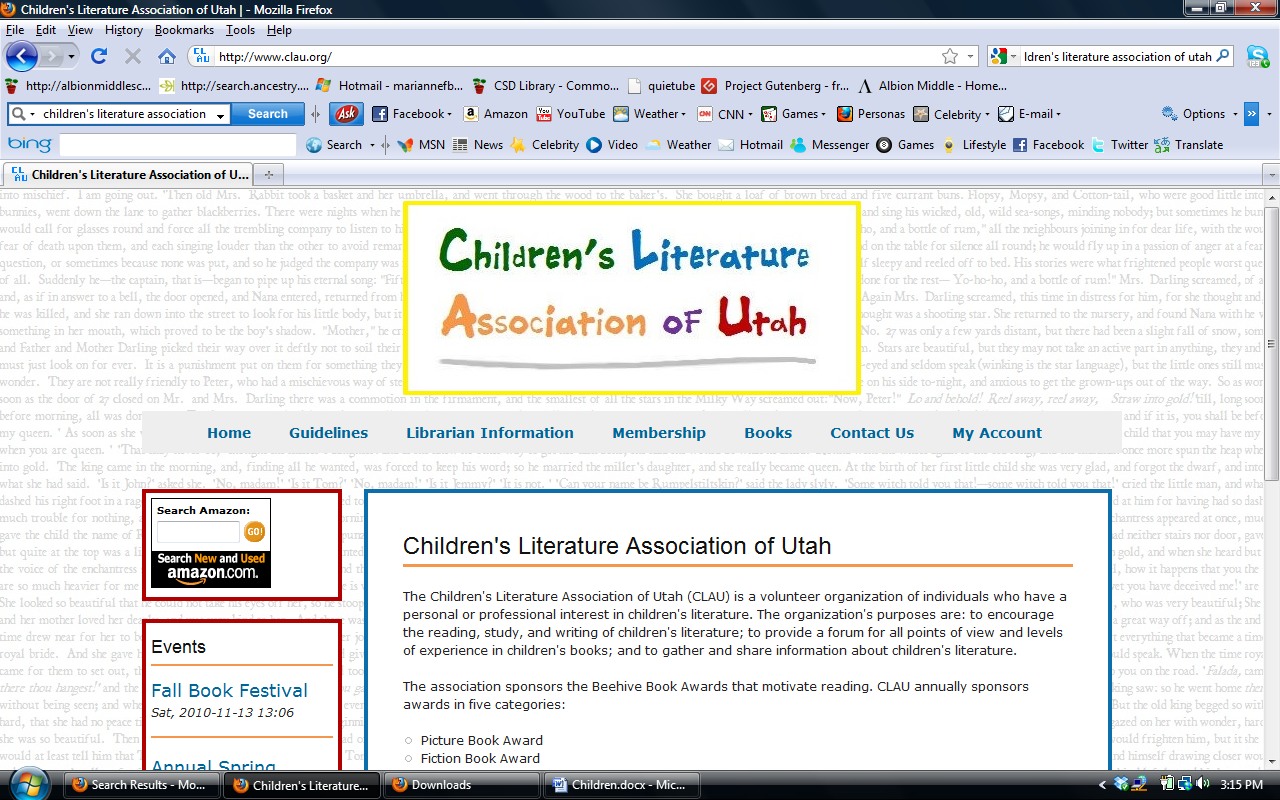 Children’s Fiction Books—Beehive Nominees 1993(Winner) The Dead Man in Indian Creek by Mary Downing Hahn  Afternoon of the Elves by Janet Taylor Lisle  Dynamite Dinah by Claudia Mills  Fudge-a-Mania by Judy Blume  Ghost Cadet by Elaine Marie Alphin  Glass Slippers Give You Blisters by Mary Jane Auch  Go Fish by Mary Stolz, illustrated by Pat Cummings  Have a Happy…: a Novel About Kwanzaa by Mildred Pitts Walter, illustrated by Carole Bayard  Higbee's Halloween by Robert Newton Peck  Hugh Glass, Mountain Man by Robert McClung  It's Not Easy Being George: Stories by Adam Joshua (and his dog) by Janice Lee Smith, illustrated Dick Gackenbach  Sam and the Moon Queen by Alison Cragin Herzig and Jane Lawrence MaliMy Grandmother's Stories: a Collection of Jewish Folk Tales by Adele Geras, illustrated by Anita Lobel Our Sixth-grade Sugar Babies by Eve Bunting  Stepbrother Sabotage by Sally Wittman, illustrated by Emily Arnold McCully Strider by Beverly Cleary, illustrated Paul O. ZellinskyWeasel by Cynthia C. DeFelice  The Year of the Panda by Miriam Schlein, illustrated Kam MakYour Move, J. P. by Lois LowryInformational Books—Beehive Nominees 1993(Winner) Dolphin Adventure: a True Story by Wayne Grover; illustrated by Jim FowlerAmazing Butterflies and Moths by John Still  American Tall Tales by Mary Pope Osborne; illustrated by Michael McCurdyDo People Grow on Family Trees? Genealogy for Kids and Other Beginners, The Official Ellis Island Handbook by Ira Wolfman and Alex Haley; illustrated by  Michael KleinEscape From Slavery: Five Journeys to Freedom by Doreen Rappaport; illustrated by Charles LillyFor Laughing Out Loud: Poems to Tickle Your Funnybone by Jack Prelutsky; illustrated by Marjorie PricemanHotshots: Baseball Greats of the Game When They Were Kids by Susan SloateThe Weather Sky by Bruce McMillanYoung Adult Fiction Books—Beehive Nominees 1993(Winner) Sniper by Theodore Taylor  An Acceptable Time (A Wrinkle in Time, book 5) by Madeleine L'Engle  Canyons by Gary Paulsen  Children of the River by Linda Crew  Downriver by Will Hobbs  Face on the Milk Carton by Caroline B. Cooney  Family Pose (Hardback: Family Picture) by Dean Hughes  On Fortune's Wheel by Cynthia Voigt  Show Me the Evidence by Alane Ferguson  Strange Attractors by William Sleator  Voices After Midnight by Richard Peck  White Jenna (Great Alta Saga, book 2) by Jane Yolen